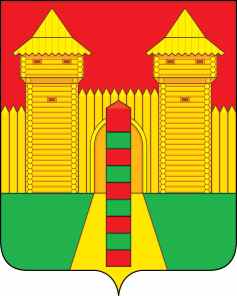 АДМИНИСТРАЦИЯ  МУНИЦИПАЛЬНОГО  ОБРАЗОВАНИЯ «ШУМЯЧСКИЙ  РАЙОН» СМОЛЕНСКОЙ  ОБЛАСТИРАСПОРЯЖЕНИЕот  30.04.2021г. № 165-р        п. ШумячиВ связи с обращением 22 апреля 2021 г Ивановой В.А. проживающей по адресу: Смоленская область, п. Шумячи, ул. Комсомольская, д. 191. Создать комиссию по обследованию квартиры № 1 многоквартирного дома №3 по ул. переулок Комсомольский п. Шумячи Смоленской области, в составе:2. Контроль за исполнением настоящего распоряжения возложить на заместителя Главы муниципального образования «Шумячский район» Смоленской области К.Е. Буфистова.И.п Главы муниципального образования«Шумячский район» Смоленской области                                       Г.А. ВарсановаО создании комиссии по обследованию квартиры Буфистов Константин Евгеньевич          -Стародворова Наталья Анатольевна      -  Заместитель Главы муниципального образования «Шумячский район» Смоленской области, председатель комиссии;Начальник Отдела по строительству, капитальному ремонту и жилищно-коммунальному хозяйству Администрации муниципального образования «Шумячский район» Смоленской области, член комиссии; Кузьмина Ольга Александровна               -Главный специалист  Отдела по строительству, капитальному ремонту и жилищно-коммунальному хозяйству Администрации муниципального образования «Шумячский район» Смоленской области, член комиссии;Сидоренко Екатерина Дмитриевна         -Ведущий специалист Отдела городского хозяйства Администрации муниципального образования «Шумячский район» Смоленской области, член комиссии.